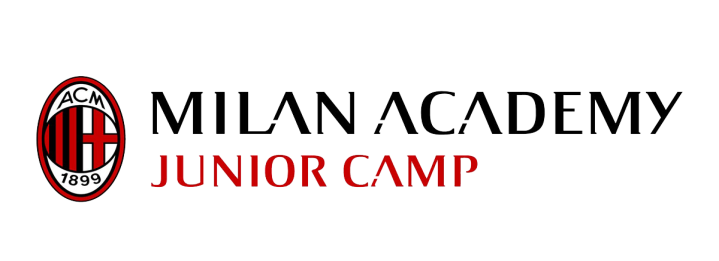 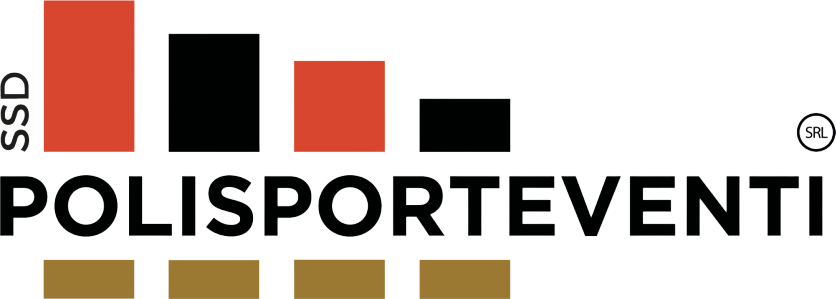 MILAN CAMP - BAREGGIO 202127 Giugno – 2 LuglioNOME:   ____________________ COGNOME: ____________________________Indirizzo _______________________________________  n° ______    Cod. Postale  _________    Città  _______________________________   Provincia ________________________________   Nazionalità  ____________________________________Data di nascita    ______ /______ / ______   Luogo di nascita  ___________________________ALTEZZA  CM  _________        PESO  KG   _________                PORTIERE    Società sportiva     ______________________________    Ruolo  ________________________Mail del ragazzo /a   ____________________________________________________________CODICE FISCALE (Obbligatorio)                           Certificato medico  (obbligatorio)  redatto  in  data   _____________________PARENTE / TUTORENOME  _____________________________ COGNOME  ______________________________Cellulare   ___________________________         Cellulare   ___________________________Mail   _________________________________________________   (OBBLIGATORIO)Eventuali allergie  _____________________________________________________________ Intolleranze alimentari ? _______________________________________________________Quota versata    City Camp  €. 190,00             Inviare la scheda d’iscrizione, la liberatoria dei dati personali e la ricevuta del versamento, all’indirizzo mail: info@calciobareggio2020.comCoordinate bancarie  per il bonifico intestato a:   SSD POLISPORTEVENTI SRL:  Banco BPM   Via Garibaldi 10     20812 Limbiate MB     IBAN   IT92N 05034 33260 0000 000 15963Causale:   Partecipazione Milan Camp Bareggio 2021   ragazzo  NOME  e  COGNOME.www.polisporteventi.it        polisporteventi@yahoo.it